GRUPA „BIEDRONKI” 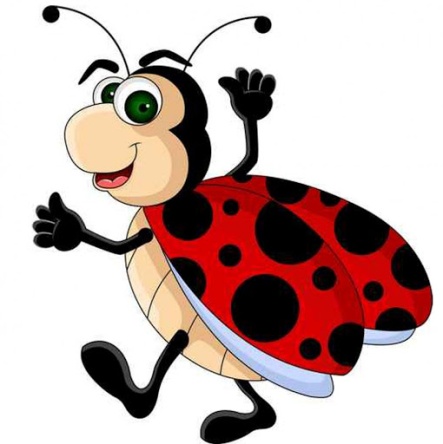 TEMAT TYGODNIA: Jak powstaje książka?Karta numer 28Temat dnia: Przygody Supełka „Książki w pudełku” – zabawa dydaktyczna; ćwiczenia w dodawaniu i odejmowaniu.Przygotowujemy puste pudełko. wkładamy dwie książki i pytamy: Ile książek jest w pudełku? Powtarzamy tę czynność kilkakrotnie wkładając za każdym razem jedną  lub dwie książki. Następnie zadajemy to samo pytanie wyjmując książki z pudełka.„Nieuważny ilustrator” – zabawa dydaktyczna z wykorzystaniem KP 4.4; dzieci porównują dwie ilustracje i odszukują różniące je szczegóły„Przygoda przecinka” – zabawa twórcza; wymyślanie treści opowiadania. Trzymamy w ręku kartkę na której jest narysowany duży przecinek. Rozpoczynamy zabawę mówiąc: Pewnego dnia przecinkowi znudziło się mieszkanie razem z literami i …Przekazuje kartkę z przecinkiem dziecku, które ma za zadanie powtórzyć słowa i dopowiedzieć dalszą część opowiadania wymyśloną przez siebie.Spotkanie z ilustratorem – poznaniezawodu ilustratorahttps://www.youtube.com/watch?v=wyvGb7R35y4      5.„Ilustratorzy” – zabawa plastyczna. Dziecko ma za zadanie narysowanie wybraną przez siebie przygodę przecinka.      6.Gimnastyka buzi i języka. – praca wyrównawcza – doskonalenie narządów mowy dziecka:– Mówienie na wydechu – ćwiczenia oddechowe. Dzieci nabierają powietrza nosem do brzucha, a następnie wypowiadają wyliczankę: Każdy aktor o tym wie, że nie można mówić źle  na jednym wydechu.– Ćwiczenia ortofoniczne: jest zimni-brr, leci pszczoła-bzz.– Ćwiczenia języka: wysuwanie języka do przodu – język wąski i szeroki.– Liczenie językiem dolnych i górnych zębów.– zdmuchiwanie skrawków papieru z czubka języka.– Ćwiczenia szybkiego wymawiania głoski r.Propozycja dla dzieci chętnychWykonanie zakładki do książki.